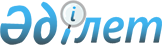 О снятии ограничительных мероприятий и признании утратившим силу решения акима Богетсайского сельского округа Хромтауского района Актюбинской области от 4 марта 2020 года № 7 "Об установлении ограничительных мероприятий на территории села Богетсай Богетсайского сельского округа"Решение акима Богетсайского сельского округа Хромтауского района Актюбинской области от 9 июля 2020 года № 27. Зарегистрировано Департаментом юстиции Актюбинской области 10 июля 2020 года № 7305
      В соответствии со статьей 35 Закона Республики Казахстан от 23 января 2001 года "О местном государственном управлении и самоуправлении в Республике Казахстан", статьей 10-1 Закона Республики Казахстан от 10 июля 2002 года "О ветеринарии", на основании представления главного государственного ветеринарно-санитарного инспектора Хромтауской районной территориальной инспекции Комитета ветеринарного контроля и надзора Министерства сельского хозяйства Республики Казахстан от 9 июня 2020 года № 15-4/552, исполняющий обязанности акима Богетсайского сельского округа РЕШИЛ:
      1. Снять ограничительные мероприятия установленные на территории крестьянского хозяйства "Бекзат" расположенного в селе Богетсай Богетсайского сельского округа Хромтауского района, в связи с проведением комплекса ветеринарных мероприятий по ликвидации заболевания бешенства среди крупного рогатого скота.
      2. Признать утратившим силу решение акима Богетсайского сельского округа Хромтауского района Актюбинской области от 4 марта 2020 года № 7 "Об установлении ограничительных мероприятий на территории села Богетсай Богетсайского сельского округа" (зарегистрированное в Реестре государственой регистрации нормативных правовых актов № 6854, опубликованное 16 марта 2020 года в Эталонном контрольном банке нормативных правовых актов Республики Казахстан в электронном виде).
      3. Государственному учреждению "Аппарат акима Богетсайского сельского округа Хромтауского района Актюбинской области" в установленном законодательством порядке обеспечить:
      1) государственную регистрацию настоящего решения в Департаменте юстиции Актюбинской области;
      2) размещение настоящего решения на интернет-ресурсе акимата Хромтауского района после его официального опубликования.
      4. Контроль за исполнением настоящего решения оставляю за собой.
      5. Настоящее решение вводится в действие со дня его первого официального опубликования.
      исполняющий обязанности акима Богетсайского сельского округа
      Г. Туйтенов
					© 2012. РГП на ПХВ «Институт законодательства и правовой информации Республики Казахстан» Министерства юстиции Республики Казахстан
				